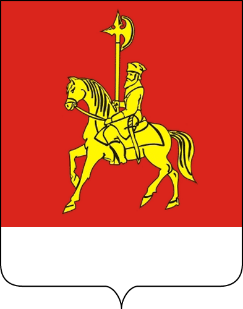 АДМИНИСТРАЦИЯ КАРАТУЗСКОГО РАЙОНАПОСТАНОВЛЕНИЕ06.09.2022   						                       с. Каратузское            						                      № 705-п Об  утверждении  положения  о  предоставлении  компенсации на  оплату найма жилых помещений  молодым специалистам  культуры,  образования, дополнительного  образования,  дополнительного  образования  в  области культуры  и  искусств  муниципального  образования  «Каратузский  район» Руководствуясь  статьями  27.1, 28  Устава  муниципального образования  «Каратузский  район»,  ПОСТАНОВЛЯЮ:         1. Утвердить  положение  о  предоставлении  компенсации  на  оплату найма  жилых  помещений  молодым  специалистам  культуры,  образования, дополнительного  образования,  дополнительного  образования  в  области культуры  и  искусств  муниципального  образования  «Каратузский  район»согласно приложению.2. Контроль  за  исполнением  настоящего  постановления  возложить  на заместителя  главы  района  по  социальным  вопросам  А. А.  Савина.3. Постановление  вступает  в  силу  в  день,  следующий  за  днём  его официального  опубликования  в  периодическом  печатном  издании  Вести муниципального  образования  «Каратузский  район».И.о. главы района                                                                               А.Н. ЦитовичПриложение к  постановлению администрации Каратузского района от    06.09.2022  № 705-п ПОЛОЖЕНИЕО ПРЕДОСТАВЛЕНИИ КОМПЕНСАЦИИ  НА ОПЛАТУ НАЙМА ЖИЛЫХ ПОМЕЩЕНИЙ  МОЛОДЫМ СПЕЦИАЛИСТАМ КУЛЬТУРЫ, ОБРАЗОВАНИЯ, ДОПОЛНИТЕЛЬНОГО ОБРАЗОВАНИЯ, ДОПОЛНИТЕЛЬНОГО ОБРАЗОВАНИЯ В ОБЛАСТИ КУЛЬТУРЫ И ИСКУССТВ  МУНИЦИПАЛЬНОГО ОБРАЗОВАНИЯ  «КАРАТУЗСКИЙ РАЙОН»1. Настоящее Положение определяет цель и порядок компенсации на оплату найма жилых помещений (далее – оплата аренды жилья) молодым специалистам  культуры, образования, дополнительного образования, дополнительного образования   в области культуры и искусств муниципального образования «Каратузский район». 2. Оплата аренды жилья является  формой финансовой поддержки молодых  специалистов  культуры,  образования,  дополнительного образования,  дополнительного  образования  в  области  культуры  и искусств,  производится  с  целью  закрепления  молодого  специалиста  в  районе  в  отрасли  культуры,  образования,  дополнительного  образования, дополнительного  образования  в  области  культуры  и  искусств муниципального  образования  «Каратузский  район». 3. Для целей настоящего положения молодым специалистом  является специалист в возрасте до 35 лет, впервые окончивший, учреждение высшего профессионального образования, среднего профессионального образования, заключивший впервые бессрочный трудовой договор  в сфере культуры, образования, дополнительного образования, дополнительного образования  в области культуры и искусств.  Период заключения трудового договора продляется на период прохождения военной службы или нахождения в отпуске по уходу за ребенком до трех лет.           4. Право на получение компенсации на оплату найма жилых помещений  и условия ее предоставления:	- специалист в возрасте до 35 лет;	-впервые окончивший, учреждение высшего профессионального образования, среднего профессионального образования;	-  заключивший впервые бессрочный трудовой договор  в сфере культуры, образования, дополнительного образования, дополнительного образования  в области культуры и искусств;	-  осуществление трудовой деятельности в организациях культуры, образования, дополнительного образования, дополнительного образования  в области культуры и искусств (далее - организация) являющихся его основным местом работы, на условиях нормальной продолжительности рабочего времени, установленный трудовым законодательством для данной категории работников;	- заключения в соответствии с законодательством Российской Федерации договора найма жилого помещения,  расположенного в муниципальном образовании «Каратузский район», на территории которого находится организация;	 - специалист не является нанимателем или членом семьи нанимателя по договору социального  найма, договору найма специализированного  жилого помещения, либо собственником или членом семьи собственника жилого помещения, расположенного в муниципальном образовании « Каратузский район», на территории которого находится организация. 	В  целях настоящего Положения к членам семьи гражданина относятся супруга (супруг), их дети, родители гражданина и его супруги (супруга), проживающие совместно с гражданином и (или) супругой (супругом).	Если совместно с гражданином проживает член семьи, имеющий право на получение компенсации в соответствии с настоящим Положением, компенсация предоставляется одному из них.	В случае, когда гражданин является нанимателей по двум и более договорам найма жилых помещений, компенсация предоставляется только по одному из них.5. Перечень документов для получения компенсации на оплату найма жилых помещений получателями,  представляемый   в рабочую группу:    -   документ об образовании;	-   письменное заявление на оплату аренды жилья,    -   договор аренды жилья;	-   копия паспорта; 	-   копия трудового договора, заключенного с учреждением культуры, образования, дополнительного образования, дополнительного образования  в области культуры и искусств муниципального образования «Каратузский район»;	- сведения о членах семьи;	- копия документов подтверждающих родственные отношения специалиста и лиц, указанных им в качестве членов семьи (свидетельство о рождении, свидетельство о заключении брака, решение суда о признании членам семьи гражданина и т.д.);	- копия документов о наличии или отсутствии право собственности специалиста и (или) членов его семьи на жилые помещения, расположенные в муниципальном образовании «Каратузский район», в котором находится организация;	- документы (сведения) о наличии или отсутствии в собственности у получателя и (или) членов его семьи жилых помещений, расположенные в муниципальном образовании «Каратузский район», в котором находится организация;	- документы (сведения) о наличии или отсутствии у специалиста и (или)  членов его семьи, на территории  муниципального образования «Каратузский район», в котором находится организация, жилого помещения, предоставляемого по договору социального найма и договору найма специализированного жилого помещения, выданного органом местного самоуправления, осуществляющим права наймодателя в отношении муниципального жилищного  фонда;	- справка с места работы супруга (супруги) специалиста о том, что ему (ей) компенсация не предоставляется,  если супруг (супруга) имеет право на предоставление компенсации. 6. Руководитель учреждения в двухдневный срок представляет заверенные им документы, указанные в пункте 5 настоящего положения, и свое ходатайство об аренде жилья на рассмотрение в рабочую группу  по назначению компенсации на оплату найма жилых помещений молодым специалистам культуры, образования, дополнительного образования, дополнительного образования  в области культуры и искусств муниципального образования «Каратузский район».7. Рабочая группа по распределению компенсации на оплату найма жилых помещений молодым специалистам культуры, образования, дополнительного образования, дополнительного образования в области культуры и искусств муниципального образования  «Каратузский район» в течение двух рабочих дней представляет список молодых специалистов на утверждение главе района.8. Глава района принимает решение о компенсации на оплату найма жилых помещений молодым специалистам культуры, образования, дополнительного образования, дополнительного образования  в области культуры и искусств муниципального образования  «Каратузский район». 	Список молодых специалистов культуры,  образования, дополнительного образования, дополнительного образования в области культуры и искусств утверждается постановлением администрации Каратузского района.9. Администрация Каратузского района предоставляет субсидию на выполнение муниципального задания муниципальным бюджетным учреждениям подведомственных отделу культуры молодежной политики  и туризма администрации Каратузского района, и подведомственным управлению образования администрации Каратузского района, учреждение производит оплату аренды жилья, заключившему  трудовой договор с настоящим учреждением.10. Финансирование расходов компенсации на оплату найма жилых помещений, предусмотренных настоящим положением, производится за счет средств бюджета муниципального образования «Каратузский район».11. Компенсация оплаты найма жилых помещений молодому специалисту   культуры, образования, дополнительного образования, дополнительного образования  в области культуры и искусств муниципального образования  «Каратузский район»,  производится только по основному месту работы.12.  Денежные средства перечисляются муниципальным образованием «Каратузский район» со дня заключения трудового договора, на расчетный счет молодого специалиста культуры, образования, дополнительного образования, дополнительного образования  в области культуры и искусств,  в размере не более 5000,00 (пять тысяч) рублей в месяц.13. Ответственность за целевое и эффективное использование средств, своевременность и достоверность  сведений,  необходимых для компенсации на оплату найма жилых помещений молодых специалистов культуры, образования, дополнительного образования, дополнительного образования в области культуры и искусств муниципального образования  «Каратузский район», возлагается на руководителей учреждений.	14. Основания прекращения предоставления компенсации на оплату найма жилых помещений, порядок возврата необоснованно полученных средств компенсации:14.1. компенсация на оплату найма жилых помещений, прекращается по следующим основаниям:	 -  по личному заявлению молодого специалиста культуры, образования, дополнительного образования, дополнительного образования  в области культуры и искусств;	-   в случае прекращения трудового договора (контракта)  с молодым  специалистом культуры, образования, дополнительного образования, дополнительного образования  в области культуры и искусств;-   в случае приобретения им (или) членом его семьи жилого помещения в собственность,   либо предоставления специалисту и (или) члену его семьи жилого помещения, расположенного  в муниципальном образовании «Каратузский район», на территории которого находится организация, по договору социального найма и договору найма специализированного жилого помещения;  	- расторжение (прекращение)  договора найма жилого помещения  или окончание  срока действия договора найма жилого помещения;	- смерть специалиста, признание его в установленном порядке умершим или безвестно отсутствующим.	14.2.  Порядок  возврата  необоснованно  полученных  средств компенсации:	 - представление заявителем заведомо искаженной информации для получения компенсации расходов по арендной плате за жилое помещение. В этом случае сумма необоснованно предоставленных компенсаций должна быть возмещена заявителем в бюджет муниципального образования «Каратузский район»;- отсутствие документов, подтверждающих оплату по договору аренды жилья, представляемых молодым специалистом ежемесячно.АДМИНИСТРАЦИЯ КАРАТУЗСКОГО РАЙОНАПОСТАНОВЛЕНИЕОб утверждении методики расчета размера вреда от незаконной рубки, выкапывания, уничтожения или повреждения деревьев и кустарников хвойных пород, на землях сельскохозяйственного назначения, расположенных на территории Каратузского районаВ целях предотвращения случаев незаконной рубки лесных насаждений на землях сельскохозяйственного  назначения,  руководствуясь Постановлением Правительства Российской Федерации от 22.05.2007 №310 «О ставках платы за единицу объема лесных ресурсов и ставках платы за единицу площади лесного участка, находящегося в федеральной собственности», Постановлением Правительства РФ от 29.12.2018г. № 1730 «Об утверждении особенностей возмещения вреда, причиненного лесам и находящимся в них природным объектам вследствие нарушения лесного законодательства», Постановлением Правительства Российской Федерации от 12.10.2019 №1318 «О применении в 2021-2023 годах коэффициентов к ставкам платы за единицу объема лесных ресурсов и ставкам платы за единицу площади лесного участка, находящегося в федеральной собственности», Уставом муниципального образования «Каратузский район», ПОСТАНОВЛЯЮ:        1.Утвердить методику расчета размера вреда от незаконной рубки, выкапывания, уничтожения или повреждения деревьев и кустарников хвойных пород, на землях сельскохозяйственного назначения, расположенных на территории Каратузского района,  согласно приложения.2.Контроль за исполнением настоящего постановления возложить на начальника отдела земельных и имущественных отношений администрации Каратузского района О.А. Назарову.3.Опубликовать постановление на официальном сайте администрации Каратузского района с адресом в информационно-телекоммуникационной сети Интернет – www.karatuzraion.ru. 4.Постановление вступает в силу в день, следующий за днем его официального опубликования в периодическом печатном издании «Вести муниципального образования «Каратузский район».И.о. главы района                                                                               А.Н. ЦитовичПриложение к постановлению администрации Каратузского района   от 06.09.2022 № 707-пМетодика расчета размера вреда от незаконной рубки, выкапывания, уничтожения или повреждения деревьев и кустарников хвойных пород, на землях сельскохозяйственного назначения, расположенных на территории Каратузского района1.Настоящия методика  устанавливает методику расчета размера вреда от незаконной рубки, выкапывания, уничтожения или повреждения деревьев и кустарников хвойных пород, на землях сельскохозяйственного назначения, расположенных на территории Каратузского района, в соответствии с  Постановлением Правительства Российской Федерации от 22.05.2007 №310 «О ставках платы за единицу объема лесных ресурсов и ставках платы за единицу площади лесного участка, находящегося в федеральной собственности», Постановлением Правительства РФ от 29.12.2018г. № 1730 «Об утверждении особенностей возмещения вреда, причиненного лесам и находящимся в них природным объектам вследствие нарушения лесного законодательства», Постановлением Правительства Российской Федерации от 12.10.2019 №1318 «О применении в 2021-2023 годах коэффициентов к ставкам платы за единицу объема лесных ресурсов и ставкам платы за единицу площади лесного участка, находящегося в федеральной собственности».2.Методика не распространяется на земли лесного фонда.3.Размер вреда, подлежащего возмещению, определяется с точностью до 1 рубля.  4.Расчёт расчета размера вреда от незаконной рубки, выкапывания, уничтожения или повреждения деревьев и кустарников хвойных пород, на землях сельскохозяйственного назначения, расположенных на территории Каратузского района производится по формуле:РР = КК х СП х КСП х ТРВ,  где:РР – размера вреда от незаконной рубки, выкапывания, уничтожения или повреждения деревьев и кустарников хвойных пород, на землях сельскохозяйственного назначения, расположенных на территории Каратузского района, руб.;КК– количество вырубленной древесины, куб.м.(может рассчитываться в соответствии с «Сортиментными и товарными таблицами для древостоев Западной и Восточной Сибири» Министерства  природных ресурсов РФ ФГУП «Западно-Сибирское государственное лесоустроительное предприятие», с учетом самой высшей разрядности для каждой породы древесины);СП – ставки платы за единицу объема древесины лесных насаждений основных пород на землях сельскохозяйственного назначения, расположенных на территории Каратузского района, рублей за 1 плотный куб.м(определяется  в соответствии с приложением №1 к настоящей методике);КСП - коэффициент к ставкам платы за единицу объема лесных ресурсов и ставкам платы за единицу площади лесного участка, находящегося в федеральной собственности, установленный Правительством Российской Федерации от г. № 1318, в 2022 году – с коэффициентом 2,83, в 2023 году с коэффициентом 2,94;ТРВ – таксы для исчисления размера вреда, причинённого лесным насаждениям на землях сельскохозяйственного назначения, расположенных на территории Каратузского района, (определяется в соответствии  с приложением  № 2 к настоящей методике).Приложение № 1 к Методике расчета размера вреда от незаконной рубки, выкапывания, уничтожения или повреждения деревьев и кустарников хвойных пород, на землях сельскохозяйственного назначения, расположенных на территории Каратузского районаСтавки платы за единицу объема древесины лесных насаждений основных пород на землях сельскохозяйственного назначения, расположенных на территории Каратузского района, рублей за 1 плотный куб.м     Сосна       1     до 10       90,54   64,62  32,4      2,34                 2   10,1 - 25     82,26   58,68  29,7      2,34                 3   25,1 - 40     69,66   49,86  25,38     1,98                 4   40,1 - 60     53,46   38,34  19,44     1,98                 5   60,1 - 80     41,22   29,7   14,94     1,26                 6   80,1 - 100    32,76   23,4   11,52     1,26                 7    100,1 и      24,48   17,46   9        0,36                       более      Кедр       1     до 10      108,54   77,58  38,88     2,7                 2   10,1 - 25     99      70,56  34,92     2,7                 3   25,1 - 40     84,24   60,12  30,06     2,34                 4   40,1 - 60     64,44   45,9   23,04     1,98                 5   60,1 - 80     49,5    34,92  17,46     1,26                 6   80,1 - 100    39,24   28,08  14,22     1,26                 7    100,1 и      29,7    21,06  10,62     0,36                       более   Лиственница   1     до 10       72,54   51,84  25,74     2,34                 2   10,1 - 25     66,06   47,16  23,4      1,98                 3   25,1 - 40     55,8    40,32  19,8      1,98                 4   40,1 - 60     42,84   30,42  15,12     1,26                 5   60,1 - 80     32,76   23,4   11,52     1,26                 6   80,1 - 100    26,46   18,9    9,18     0,36                 7    100,1 и      19,8    14,22   7,02     0,36                       более Ель, пихта      1     до 10       81,9    58,14  29,7      2,34                 2   10,1 - 25     73,98   53,1   26,46     2,34                 3   25,1 - 40     62,64   45,18  22,14     1,98                 4   40,1 - 60     48,24   34,74  17,1      1,26                 5   60,1 - 80     36,9    26,46  13,5      1,26                 6   80,1 - 100    29,7    21,06  10,62     0,36                 7    100,1 и      22,14   15,84   8,28     0,36                       более     Береза      1     до 10       45,18   32,4   16,56     2,7                 2   10,1 - 25     41,22   29,7   14,94     2,7                 3   25,1 - 40     34,92   25,38  12,6      1,98                 4   40,1 - 60     27,36   19,44   9,18     1,98                 5   60,1 - 80     20,88   14,94   7,92     1,26                 6   80,1 - 100    16,56   11,52   5,94     1,26                 7    100,1 и      12,6     9      4,68     0,36                       более  Осина, ольха   1     до 10        9       6,66   3,6      0,36  белая, тополь  2   10,1 - 25      8,28    5,94   2,7      0,36                 3   25,1 - 40      7,02    5,04   2,34     0,36                 4   40,1 - 60      5,04    4,32   1,98     0,36                 5   60,1 - 80      4,32    2,7    1,98     0,36                 6   80,1 - 100     3,6     2,34   1,26     0,36                 7   100,1 и более  2,34    1,98   1,26     0,04Приложение № 2 к Методике расчета размера вреда от незаконной рубки, выкапывания, уничтожения или повреждения деревьев и кустарников хвойных пород, на землях сельскохозяйственного назначения, расположенных на территории Каратузского районаТаксы для исчисления размера вреда, причинённого лесным насаждениям на землях сельскохозяйственного назначения, расположенных на территории Каратузского районаАДМИНИСТРАЦИЯ КАРАТУЗСКОГО РАЙОНАПОСТАНОВЛЕНИЕ06.09.2022                    					                             с. Каратузское                      					              № 701-пО проведении Международного Дня пожилых людей	В связи с празднованием Международного Дня пожилых людей (1 октября 2022 года), ПОСТАНОВЛЯЮ:	1. Объявить месячник с 1 сентября по 1 октября 2022 года, посвященный Международному Дню пожилых людей.          2. Утвердить план мероприятий по проведению Международного Дня пожилых людей в 2022 году (согласно приложению № 1).	3. Директору КГБУ СО КЦСОН «Каратузский» (О.И. Крючковой) провести 01 октября 2022 года день открытых дверей, в подведомственных учреждениях, организовать и провести праздничные мероприятия с ветеранами труда, посвященные Международному Дню пожилых людей.          4. Руководителю управления образования администрации Каратузского района (Т.Г. Серегина) организовать проведение классных часов в образовательных учреждениях, посвященные Международному Дню пожилых людей, оказать помощь гражданам пожилого возраста.          5. Рекомендовать главному врачу Краевого государственного бюджетного учреждения здравоохранения «Каратузская районная больница» (Т.А. Пинчук) провести 1 октября 2022 года день открытых дверей, в подведомственных учреждениях, организовать и провести праздничные мероприятия с ветеранами труда, посвященные Международному Дню пожилых людей.	6. Рекомендовать главам сельсоветов совместно с руководителями предприятий всех форм собственности, Советами ветеранов организовать оказание помощи нуждающимся пожилым людям, принять участие в проведение месячника и Дня пожилых людей. 	7. Контроль за исполнением данного постановления возложить на А.А. Савина – заместителя главы района по социальным вопросам.           8. Разместить постановление на официальном сайте администрации Каратузского района с адресом в информационно-телекоммуникационной сети Интернет- www.karatuzraion.ru.         9. Постановление вступает в силу в день, следующий за днем официального опубликования в периодическом печатном издании Вести муниципального образования «Каратузский район».И.о. главы района                                                                          А.Н. Цитович       План мероприятий КГБУ СО КЦСОН «Каратузский» по проведению Международного дня пожилых людейс 01.09.2022 по 01.10.2022г.АДМИНИСТРАЦИЯ КАРАТУЗСКОГО РАЙОНАПОСТАНОВЛЕНИЕ06.09.2022                 					                           с. Каратузское                 						                      № 706-пО внесении изменений в постановление администрации Каратузского района от 25.04.2014 № 414-п «Об определении органа местного самоуправления муниципального образования Каратузский район, уполномоченного на осуществление контроля в сфере закупок»Руководствуясь Федеральным законом Российской Федерации от 5 апреля 2013 года № 44-ФЗ «О контрактной системе в сфере закупок товаров, работ, услуг для обеспечения государственных и муниципальных нужд» (далее-Закон), статьей 26 Устава муниципального образования «Каратузский район», ПОСТАНОВЛЯЮ:Внести изменение в приложение № 1 к постановлению администрации Каратузского района от 25.04.2014 № 414-п «Об определении органа местного самоуправления муниципального образования Каратузский район, уполномоченного на осуществление контроля в сфере закупок»» и утвердить в редакции согласно приложению, к настоящему постановлению.2. Контроль за исполнением настоящего постановления возложить на Е.С. Мигла, заместителя главы района по финансам, экономике – руководителя финансового управления администрации Каратузского района.3. Постановление вступает в силу в день, следующий за днем его официального опубликования в периодическом печатном издании «Вести муниципального образования «Каратузский район»».И.о. главы района                                                                               А.Н. ЦитовичСОСТАВкомиссии уполномоченной на осуществление контроля в сфере закупок, путем проведения плановых и внеплановых проверок в отношении заказчиков, контрактных служб, контрактных управляющих, комиссий по осуществлению закупок и их членов, уполномоченных органов, уполномоченных учреждений при осуществлении закупок для обеспечения муниципальных нужд в муниципальном образовании Каратузский район, в отношении специализированных организаций, выполняющих в соответствии с Законом отдельные полномочия в рамках осуществления закупок для обеспечения муниципальных нужд в муниципальном образовании Каратузский район- Ненилина Ирина Геннадьевна – Начальник отдела экономики, производства и развития предпринимательства  администрации Каратузского района, председатель Комиссии;- Амзаракова Татьяна Валерьевна- Ведущий специалист отдела экономики, производства и развития предпринимательства  администрации Каратузского района администрации Каратузского района, секретарь Комиссии;- Черепанова Наталья Сергеевна – Ведущий специалист отдела экономики, производства и развития предпринимательства  администрации Каратузского района, член Комиссии.     АДМИНИСТРАЦИЯ КАРАТУЗСКОГО РАЙОНАПОСТАНОВЛЕНИЕ06.09.2022               					                            с. Каратузское               						                     №  713-пО внесении изменений в постановление администрации Каратузского района от 24.08.2020 № 674-п «Об утверждении Порядка принятия решений о разработке муниципальных программ Каратузского района, их формировании и реализации»  В соответствии со статьей 179 Бюджетного кодекса Российской Федерации, статьей 26 Устава муниципального образования «Каратузский район», ПОСТАНОВЛЯЮ:1. Приложение 1 к постановлению администрации Каратузского районаот 24.08.2020 № 674-п «Об утверждении Порядка принятия решений о разработке муниципальных программ Каратузского района, их формировании и реализации» изменить и изложить в следующей  редакции согласно приложению.2. Контроль за исполнением настоящего постановления возложить на заместителя главы района по финансам, экономике – руководителя финансового управления администрации Каратузского района Е.С. Мигла.3. Настоящее постановление вступает в силу в день, следующий за днем его официального опубликования в периодическом печатном издании Вести муниципального образования «Каратузский район».И.о. главы района                                                                               А.Н. Цитович Состав комиссии по бюджетным проектировкам администрации Каратузского районаЕ.С. Мигла, заместитель главы района по финансам, экономике - руководитель финансового управления администрации Каратузского района – председатель комиссии; Т.В. Амзаракова, ведущий специалист отдела экономики, производства и развития предпринимательства администрации Каратузского района – секретарь комиссии. Члены комиссии:А.А. Савин, заместитель главы района по социальным вопросам;А.Н. Цитович, заместитель главы района по жизнеобеспечению и оперативным вопросам;П.В. Меркулова, руководитель муниципального специализированного бюджетного учреждения по ведению бухгалтерского учета «Районная централизованная бухгалтерия»;Т.Г. Серегина, руководитель управления образования администрации Каратузского района;А.В. Бектяшкина, начальник бюджетного отдела финансового управления администрации Каратузского района.А.А. Козин, начальник отдела культуры, молодежной политики и туризма администрации Каратузского района;А.А. Таратутин, начальник отдела ЖКХ, транспорта, строительства и связи администрации Каратузского района;И.Г.Ненилина, начальник отдела экономики, производства и развития предпринимательства администрации Каратузского района;В.В. Дмитриев, начальник отдела сельского хозяйства администрации Каратузского района;Э.В. Дэка, главный специалист отдела по взаимодействию с территориями, организационной работы и кадрам администрации Каратузского района;А.А. Арокин, ведущий специалист отдела по делам ГО, ЧС и ПБ администрации Каратузского района.1. В соответствии со статьей 66 Земельного кодекса Российской Федерации, Федеральным законом от 03.07.2016 № 237-ФЗ «О государственной кадастровой оценке», статьей 6 Федерального закона от 31.07.2020 № 269-ФЗ «О внесении изменений в отдельные законодательные акты Российской Федерации», статьей 103 Устава Красноярского края, статьей 3 Закона Красноярского края от 04.12.2008 № 7-2542 «О регулировании земельных отношений в Красноярском крае» внести в распоряжение Правительства Красноярского края от 20.12.2019 № 1050-р следующие изменения:пункт 1 изложить в следующей редакции:«1. В соответствии со статьей 66 Земельного кодекса Российской Федерации, Федеральным законом от 03.07.2016 № 237-ФЗ «О государственной кадастровой оценке», статьей 6 Федерального закона от 31.07.2020 № 269-ФЗ «О внесении изменений в отдельные законодательные акты Российской Федерации», статьей 103 Устава Красноярского края, статьей 3 Закона Красноярского края от 04.12.2008 № 7-2542 «О регулировании земельных отношений в Красноярском крае» провести государственную кадастровую оценку объектов недвижимости, расположенных на территории Красноярского края:в 2022 году земельных участков по состоянию на 1 января 2022 года;в 2023 году зданий, помещений, сооружений, объектов незавершенного строительства, машино-мест по состоянию на 1 января 2023 года.»;в абзаце втором пункта 2 слова «части 5 статьи 11» заменить словами «части 8 статьи 11».2. Опубликовать распоряжение на «Официальном интернет-портале правовой информации Красноярского края» (www.zakon.krskstate.ru).3. Распоряжение вступает в силу со дня подписания.Первый заместительГубернатора края –председатель Правительства края							        Ю.А. ЛапшинИЗВЕЩЕНИЕо размещении проекта отчета об итогах государственной кадастровой оценки земельных участков на территории Красноярского краяВ  соответствии  с  Федеральным  законом  от  03.07.2016  №  237-ФЗ«О государственной кадастровой оценке» и распоряжением Правительства края от 16.10.2020 № 755-р в 2022 году на территории Красноярского края проводится государственная кадастровая оценка земель всех категорий.В  соответствии  с  требованиями  статьи  14  Федерального  закона от 03.07.2016 № 237-ФЗ «О государственной кадастровой оценке» Правительство Красноярского края сообщает, что с 26.08.2022 в фонде данных государственной кадастровой оценки (www.rosreestr.ru) и на сайте краевого государственного бюджетного учреждения «Центр кадастровой оценки» (https://cko-krsk.ru/) размещен проект отчета по результатам проведения государственной кадастровой оценки земельных участков на территории Красноярского края.В срок до 24.09.2022 краевым государственным бюджетным учреждением«Центр кадастровой оценки» осуществляется прием замечаний к проекту отчета об итогах государственной кадастровой оценки земельных участков на территории Красноярского края. Замечания могут быть представлены любыми лицами.Ознакомиться с проектом отчета можно:на официальном сайте Росреестра в информационно- телекоммуникационной  сети  «Интернет» https://rosreestr.ru/ (раздел  «Услуги и сервисы» → «Сервисы» → «Фонд данных государственной кадастровой оценки» → «Проекты отчетов об определении кадастровой стоимости/Проекты отчетовоб итогах государственной кадастровой оценки» → в подразделе «Поиск» в графе«Субъект РФ» выбрать «Красноярский край», далее выбрать «Применить»);на официальном сайте краевого государственного бюджетного учреждения «Центр кадастровой оценки» в информационно- телекоммуникационной сети «Интернет» https://cko-krsk.ru/ (раздел «Кадастровая оценка» → «Проекты отчетов»)Замечания, не соответствующие требованиям, установленным статьей 14 Федерального закона от 03.07.2016 № 237-ФЗ «О государственной кадастровой оценке», не подлежат рассмотрению.Замечания к проекту отчета должны содержать:фамилию, имя и отчество (последнее - при наличии) физического лица, полное наименование юридического лица, номер контактного телефона, адрес электронной почты (при наличии) лица, представившего замечание;кадастровый номер и (или) адрес земельного участка, в отношении определения кадастровой стоимости которого представляется замечание;указание на номера страниц (разделов) проекта отчета, к которым представляется замечание (по желанию);суть замечания.К замечаниям к проекту отчета могут быть приложены документы, подтверждающие наличие ошибок, допущенных при определении кадастровой стоимости, а также иные документы, содержащие сведения о характеристиках земельного участка, которые не были учтены при определении его кадастровой стоимости, в том числе декларация о характеристиках земельного участка.Замечания к проекту отчета принимаются:при личном обращении в КГБУ «ЦКО» по адресу: 660075, г. Красноярск, ул. Маерчака, 40, каб. 403.Время приема:понедельник-четверг с 09:00 до 18:00пятница с 09:00 до 16:30перерыв на обед с 13:00-13:45почтовым	отправлением	на адрес	КГБУ	«ЦКО»:	660075,	г.	Красноярск, ул. Маерчака, 40, каб. 403.в электронном виде:на адрес электронной почты: office@cko-krsk.ru. на сайт КГБУ «ЦКО» https://cko-krsk.ru/).По	всем	вопросам	подачи	(приема)	замечаний	необходимо	обращаться по телефону 8 (391) 206-97-75- отдел проведения кадастровой оценки КГБУ«ЦКО».06.09.2022    с. Каратузское                           № 707-п Вид нарушенияРазмер вреда1. Незаконные рубка, выкапывание, уничтожение или повреждение до степени прекращения роста 1 следующих деревьев, кустарников  (в том числе в случае самовольной заготовки елей или деревьев других хвойных пород для новогодних праздников):деревья хвойных пород с диаметром ствола 12 см и более и деревья лиственных пород с диаметром ствола 16 см и более50-кратная стоимость древесины деревьев хвойных пород с диаметром ствола 12 см и более и деревьев лиственных пород с диаметром ствола 16 см и более, исчисленная по ставкам платы за единицу объема лесных ресурсов 2деревья хвойных пород, не достигшие диаметра ствола 12 см, и деревья лиственных пород, не достигшие диаметра ствола 16 см50-кратная стоимость древесины деревьев хвойных пород с диаметром ствола 12 см и деревьев лиственных пород с диаметром ствола 16 см, исчисленная по ставкам платы за единицу объема лесных ресурсовкаждый куст хвойных пород10-кратная стоимость древесины одного дерева с диаметром ствола 16 см основной лесообразующей хвойной породы в субъекте Российской Федерации, исчисленная по наибольшей ставке платы за единицу объема лесных ресурсов 3каждый куст лиственных пород 10-кратная стоимость древесины одного дерева с диаметром ствола 20 см основной лесообразующей лиственной породы в субъекте Российской Федерации, исчисленная по наибольшей ставке платы за единицу объема лесных ресурсов2. Повреждение, не влекущее прекращения роста следующих деревьев, кустарников:деревья хвойных пород с диаметром ствола 12 см и более и деревья лиственных пород с диаметром ствола 16 см и более10-кратная стоимость древесины деревьев хвойных пород с диаметром ствола 12 см и более и деревьев лиственных пород с диаметром ствола 16 см и более, исчисленная по ставкам платы за единицу объема лесных ресурсовдеревья хвойных пород, не достигшие диаметра ствола 12 см, и деревья лиственных пород, не достигшие диаметра ствола 16 см10-кратная стоимость древесины деревьев хвойных пород с диаметром ствола 12 см и деревьев лиственных пород с диаметром ствола 16 см, исчисленная по ставкам платы за единицу объема лесных ресурсовкаждый куст хвойных пород10-кратная стоимость древесины одного дерева с диаметром ствола 12 см основной хвойной лесообразующей породы в субъекте Российской Федерации, исчисленная по наибольшей ставке платы за единицу объема лесных ресурсовкаждый куст лиственных пород 10-кратная стоимость древесины одного дерева с диаметром ствола 16 см основной лиственной лесообразующей породы в субъекте Российской Федерации, исчисленная по наибольшей ставке платы за единицу объема лесных ресурсовПриложение к постановлению администрации Каратузского района от 06.09.2022 № 701-п№п/пНаименованиемероприятийДатаМесто проведенияОтветственные     1.Оказание адресной материальной помощи пожилым гражданам, оказавшимся в трудной жизненной ситуации. Благотворительная акция "С душевной теплотой".В течение месячникаКГБУ СО КЦСОН«Каратузский»ДиректорКГБУ СО КЦСОН «Каратузский» Крючкова О.И.     2.Социальный патронаж пожилых людей с целью выявления нуждающихся в социальной помощи или в социальном обслуживании на домуВ течение месячникас. Каратузское, села районаДиректорКГБУ СО КЦСОН «Каратузский» Крючкова О.И.     3.   Акция «Чистый двор»Организация работ по благоустройству территорий домовладений, уборке приусадебных участков у получателей социальных услуг.В течение месячникас. Каратузское, села района  ДиректорКГБУ СО КЦСОН «Каратузский» Крючкова О.И. 4.Предоставление бесплатных транспортных услуг в социально значимые организации районаВ течение месячникас. Каратузское, села районаДиректорКГБУ СО КЦСОН «Каратузский» Крючкова О.И.5.Проведение тематических мероприятий, выставки детских  работ, оформление сендов ко Дню пожилого человека.В течение месячникаКГБУ СО КЦСОН     «Каратузский»  ДиректорКГБУ СО КЦСОН «Каратузский» Крючкова О.И.  6.Акция «Забота» совместно с волонтерским отрядом «Добрая воля» Оказание шефской помощи людям преклонного возраста. Поздравление пожилых людейВ течение месячникас. КаратузскоеДиректорКГБУ СО КЦСОН «Каратузский» Крючкова О.И.  7.День открытых дверей01.10.2022КГБУ СО КЦСОН «Каратузский»ДиректорКГБУ СО КЦСОН «Каратузский» Крючкова О.И.  8.Проведение занятий, классных часов в образовательных учреждениях, посвященные Международному Дню пожилых людей, оказание помощи гражданам пожилого возрастаВ течении месяцаШколы, детские садыДиректора образовательных учреждений9.Проведение праздничных мероприятий, посвященных Международному Дню пожилых людей в сельских центрах культуры, библиотеках.В течении месяцаСельские центры культуры, библиотеки.Начальник отдела культуры, молодежной политики, и туризма администрации Каратузского района А.А.КозинПриложение к постановлению администрации Каратузского района от 00.00.0000 № 000                    Приложение  к постановлению           администрации Каратузского района           от  06.09.2022 № 713-п16.10.2020г. Красноярск№ 755-р